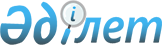 О внесении изменений в лицензии, отзыве лицензий и признании утратившими силу лицензий на право пользования недрамиПостановление Правительства Республики Казахстан от 18 сентября 2000 года N 1408

      В соответствии с Указом Президента Республики Казахстан, имеющим силу Закона, от 27 января 1996 года N 2828 U962828_ "О недрах и недропользовании" Правительство Республики Казахстан постановляет: 

      1. Внести изменения в лицензии на право недропользования согласно прилагаемому перечню (приложение 1). 

      2. Отозвать ранее выданные лицензии на право недропользования в связи с нарушениями лицензионных условий и возвратом лицензий недропользователями согласно прилагаемому перечню (приложение 2). 

      3. Признать утратившими силу лицензии согласно прилагаемому перечню (приложение 3). 

      4. Агентству Республики Казахстан по инвестициям принять необходимые меры, вытекающие из настоящего постановления. 

      5. Настоящее постановление вступает в силу со дня подписания. 

 

   Премьер-МинистрРеспублики Казахстан

                                                      Приложение 1                                             к постановлению Правительства                                                  Республики Казахстан                                            от 18 сентября 2000 года N 1408 



 

                                Перечень лицензий              на право пользования недрами с вносимыми изменениями         __________________________________________________________________________N ! Лицензия  !Недропользователь!          Вносимые измененияп/п!(серия, N, !                 !-----------------------------------------   !   дата)   !                 !    Продление сроков      ! Изменения    !           !                 !   действия лицензий      !контрактной      !           !                 !                          !территории   --------------------------------------------------------------------------1 !     2     !        3        !             4            !      5--------------------------------------------------------------------------1   Серия МГ    Товарищество с   Продлить срок разведки на    N 772 от    ограниченной     два года    11.12.95 г. ответственностью                "Маятас"  2   Серия ГКИ   Товарищество с                              Изменение    N 1513 от   ограниченной                                геологического    17.09.98 г. ответственностью                            отвода                "ВN-Мунай"3   Серия МГ    Акционерное      Продлить срок разведки на    N 773 от    общество         два года    11.12.95 г. "Кундыбай"      4   Серия ГКИ   Открытое         Продлить срок действия        N 10303 от  акционерное      лицензии на два года    15.06.98 г. общество "Аэро-                   порт Шымкент"5   Серия МГ N  Товарищество с   Продлить срок разведки на    506 ДД от   ограниченной     два года    14.02.97 г. ответственностью                "ВКТЭК"  6   Серия МГ    Товарищество с   Продлить срок действия        N 816 от    ограниченной     лицензии на два года    11.12.95 г. ответственностью                "Нурдаулет"7   Серия МГ    Товарищество с   Продлить срок разведки на    N 977 от    ограниченной     два года    04.12.97 г. ответственностью                "Аксай"  8   Серия МГ    Акционерное                                 Изменение    N 995 от    общество                                    геологического    10.10.97 г. "Каспийнефть"                               отвода9   Серия ГКИ   Товарищество с   Продлить срок действия        N 10355 от  ограниченной     лицензии на два года    24.09.98 г. ответственностью                "ИНКА"10  Серия МГ N  Совместное       Продлить срок разведки на    36 от       предприятие       два года    07.04.95 г. "Чаралтын"      11  Серия АИ N  Товарищество с   Продлить срок разведки на  Изменение    347 Д от    ограниченной     два года                   геологического    20.05.99 г. ответственностью                            отвода                "ГРП Секисовское"12  Серия МГ N  Товарищество с   Продлить срок разведки на    180 Д от    ограниченной     два года    23.05.96 г. ответственностью                "Терискей"13  Серия МГ N  Товарищество с   Продлить срок разведки на    177 Д от    ограниченной     два года    23.05.96 г. ответственностью                "Терискей"14  Серия МГ N  Товарищество с   Продлить срок действия       426 от      ограниченной     лицензии на семь лет    12.11.95 г. ответственностью                "Кызыл Каин                 Мамыт"15  Серия ГКИ   Открытое         Продлить срок действия        N 10302 от  акционерное      лицензии на два года    15.06.98 г. общество                          "Интеркомшина"16  Серия ГКИ   Открытое         Продлить срок действия        N 10318 от  акционерное      лицензии на два года    15.06.98 г. общество                          "Манигистау-                мунайгаз"17  Серия МГ    Открытое         Продлить срок действия        N 1314 от   акционерное      лицензии на два года    04.12.97 г. общество                          "Комплексная                  геолого-                экологическая                экспедиция"   18  Серия МГ N  Товарищество с   Продлить срок разведки на    527 от      ограниченной     два года    07.06.95 г. ответственностью                "Абайкен"19  Серия МГ N  Акционерное      Продлить срок разведки на  Изменение    427 от      общество         два года                   геологического    04.09.95 г. "Алаш"                                      отвода20  Серия ГКИ   Государственное  Продлить срок действия       N 10147 от  коммунальное     лицензии на двадцать    04.12.97 г. предприятие      пять лет                "Управление                 водопровода и                канализации                акима г.Шымкента" 21  Серия ГКИ   Государственное  Продлить срок действия       N 10148 от  коммунальное     лицензии на двадцать    04.12.97 г. предприятие      пять лет                "Управление                 водопровода и                канализации                акима г.Шымкента" 22  Серия ГКИ   Производственный Продлить срок действия        N 10212 от  кооператив       лицензии на два года    19.02.98 г. "Ак-Маржан"       23  Серия МГ    Концерн          Продлить срок действия        N 10099 от  "Демеу"          лицензии на два года    19.06.98 г. 24  Серия ГКИ   Частный          Продлить срок действия        N 10188 от  предприниматель  лицензии на два года    19.02.98 г. Кошенова          25  Серия МГ    Акционерное      Продлить срок действия        N 10028 от  общество         лицензии на два года    10.02.97 г. закрытого типа                "Оргкомитет МЖК"26  Серия АИ N  Закрытое                                    Изменение    147 ДДД от  акционерное                                 горного    10.09.99 г. общество "ГМП                               отвода                Пустынное"27  Серия ГКИ   Акционерное      Продлить срок действия                       N 10108 от  общество         лицензии на 25 лет        08.12.97 г. "Феррохром"                        28  Серия МГ N  Компания         Продлить срок разведки на    297 от      "Алтиес Энерджи  два года    27.03.96 г. Интернэшнл Б.В."29  Серия МГ    Открытое                                    Изменение    N 16 от     акционерное                                 горного    30.11.94 г. общество                                    отвода                "Актас"

                                                      Приложение 2                                             к постановлению Правительства                                                  Республики Казахстан                                            от 18 сентября 2000 года N 1408 



 

                            Перечень отзываемых лицензий                            на право недропользования      __________________________________________________________________________N ! Лицензия  !Недропользователь!  Наименование лицензии,  ! Примечанияп/п!(серия, N, !                 ! местонахождение объектов !   !дата выда- !                 !   недропользования (по   !    !   чи)     !                 !состоянию на момент выдачи!   !           !                 !         лицензии)        !   --------------------------------------------------------------------------1  МГ N 964 от  Производственно- Разведка углеводородного    Не выполняется   19.03.97 г.  коммерческая     сырья на месторождении      минимальная                фирма "Жанибек-  Тюбеджик, расположенном на  программа                Тархан"          территории блоков ХХХIV-9-D работ                                      (частично), -Е (частично) в                                 Тубкараганском районе                                 Мангистауской области2  МГ N 965 от  Производственно- Разведка углеводородного    Не выполняется   19.03.97 г.  коммерческая     сырья на месторождении      минимальная                фирма "Жанибек-  Жангуршик, расположенном на  программа                Тархан"          территории блоков ХХХIV-9-D  работ                                      (частично), 35-10-А (частично)                                 в Тубкараганском районе                                 Мангистауской области     3  МГ N 998 от  Холдинг          Разведка и добыча           Не представлен   04.12.97 г.  компания "Куат"  углеводородного сырья на   в установленный                                 Контрактной территории      срок на                                  "Кереку" в пределах блоков  рассмотрение в                                 Х-61-А (частично), В        компетентный                                 (частично), С (частично),   орган контракт                                 D, Е, F; ХI-61-А (частично), на проведение                                 В (частично), С (частично)   операций по                                 в Павлодарском Прииртышье    недропользо-                                                              ванию4  МГ N 250Д от Товарищество с   Геологическое изучение     Расторгнут   01.01.97 г.  ограниченной     площади в пределах         контракт                ответственностью Блоков ХХVI-37, 38 и    недропользователем                "Центрально-     ХХVII-37, 38, 39 на        в одностороннем                азиатская        территории Жездинского     порядке                Нефть"           района Жезканганской                                 области       5  ГКИ N 1518   Товарищество с   Разведка и добыча         Не представлен в   от           ограниченной     углеводородного            установленный   05.10.98 г.  ответственностью сырья на блоках в          срок на                "Болашак Мунай"  Каракиянском и Тупка-      рассмотрение в                                 раганском районах       компетентный орган                                 Мангистауской области      контракт на                                                            проведение                                                            операций по                                                           недропользованию6 (строки 6 и 7 исключены - постановлением Правительства РК от 19 октября 2000 г. N 1571  P001571_

 )8  АИ N 1550    Товарищество с   Разведка и добыча          Не заключен       от           ограниченной     углеводородного            контракт с      30.04.99 г.  ответственностью сырья на месторождении     компетентным                "Алишер"         Каратюбе-надсолевой        органом                                       в Байганинском районе                                    Актюбинской области     9  МГ N 999 от  Акционерное      Разведка                   Нарушение         04.12.97 г.  общество         углеводородного            лицензионных                 "Нефтяная        сырья на нефтяном          условий                компания         месторождении Блиновское                   Казахстан        в пределах блока ХХХIII-                Аль-Таджир"      39-С в Кызылординской                                 области10 МГ N 1222 от Многоотраслевой  Разведка золотоносных      Не представлен   01.10.96 г.  производственный россыпей бассейна реки     в установленный                кооператив       Чигилек в Кокпектинском    срок на                 "Жолдас"         районе Семипалатинской     рассмотрение в                                 области                    компетентный                                                            орган контракт                                                            на проведение                                                            операций по                                                            недропользо-                                                            ванию11 МГ N 1224 от Товарищество с   Разведка на золото участка Не представлен   27.09.96 г.  ограниченной     Среда-Юго-Западный         в установленный                ответственностью Майбулак в Абайском районе срок на                 "Таскора"        Семипалатинской области    рассмотрение в                                                            компетентный                                                            орган контракт                                                            на проведение                                                            операций по                                                            недропользо-                                                            ванию12 МГ N 1218Д   Товарищество с   Разведка золота, серебра,  Расторгнут       от           ограниченной     меди, олова, свинца,       контракт          04.12.97 г.  ответственностью молибдена и вольфрама на   недропользова-                "Геомайнинг"     территории Дегелен в       телем в                                         Карагандинской, Павлодарс- одностороннем                                  кой и Восточно-Казахстан-  порядке                                 ской областях13 МГ N 1225Д   Товарищество с   Разведка золота на         Расторгнут       от           ограниченной     территории                 контракт          04.12.97 г.  ответственностью Калмакэмельского участка   недропользова-                "Геомайнинг"     в Восточно-Казахстанской   телем в                                         области                    одностороннем                                                             порядке14 МГ N 1318    Товарищество с   Разведка благородных,      Расторгнут       от           ограниченной     цветных и редких металлов  контракт          04.12.97 г.  ответственностью на территории Токырауского недропользова-                "Геомайнинг"     участка в Карагандинской   телем в                                         области                    одностороннем                                                             порядке15. МГ N 830    Товарищество с   Разведка месторождения     Не представлен    от 25.09.   ограниченной     талька Шенгельды-Кудук в   в установлен-    1996г.      ответственностью Шиелийском районе Кзыл-    ный срок на                "КУАТ"           ординской области          рассмотрение в                                                            компетентный                                                            орган контракт                                                            на проведение                                                             операций по                                                            недропользова-                                                            нию16. МГ N        Компания         Разведка на золото,        Не представлен    1268Д от    "Хиллкрест       серебро, металлы платино-  в установлен-    4.12.97г.   Ресоурсес НЛ"    вой группы, редкие и       ный срок на                                 цветные металлы территории рассмотрение в                                 в Алматинской области      компетентный                                                            орган контракт                                                            на проведение                                                             операций по                                                            недропользова-                                                            нию17. МГ N        Компания         Разведка на золото,        Не представлен    1269Д от    "Хиллкрест       серебро, металлы платино-  в установлен-    4.12.97г.   Ресоурсес НЛ"    вой группы, редкие и       ный срок на                                 цветные металлы территории рассмотрение в                                 в Алматинской области      компетентный                                                            орган контракт                                                            на проведение                                                             операций по                                                            недропользова-                                                            нию18. МГ N        Акционерное      Разведка титан-циркониевых Не заключен     1320 от     общество         песков россыпи Заячья в    контракт с    30.10.97г.  закрытого        Ерментауском районе        компетентным                типа "Элует"     Акмолинской области        органом19. МГ N        Товарищество     Разведка на россыпное      Не представлен    1233Д от    с ограниченной   золото бассейна р.Тентек   в установленный    8.12.97г.   ответственностью в Алматинской области      срок на                "Научно-                                    рассмотрение в                производственный                            компетентный                центр Геокен"                               орган                                                                  контракт                                                            на проведение                                                             операций по                                                            недропользова-                                                            нию20. МГ N        Акционерное      Добыча угля                Не представлен    1340 от     общество         месторождения Жалын        в установленный    06.08.97г.  закрытого типа   в Жана-Аркинском           срок на                "Алаш"           районе Карагандинской      рассмотрение в                                 области                    компетентный                                                            орган                                                                  контракт                                                            на проведение                                                             операций по                                                            недропользова-                                                            нию21. ГКИ N       Товарищество     Разведка и добыча          Не представлен     169Д от     с ограниченной   полиметаллических          в установленный    15.06.98г.  ответствен-      руд на месторождении       срок на                ностью "РЕН"     Родниковое в Шуском        рассмотрение в                                 районе Жамбылской          компетентный                                 области                    орган                                                                  контракт                                                            на проведение                                                             операций по                                                            недропользова-                                                            нию22. ГКИ N       Акционерное      Добыча россыпного          Не представлен    827Д от     общество         золота в долине реки       в установленный    23.09.88г.  закрытого        Кетмень в Уйгурском        срок на                типа "Булат"     районе Алматинской         рассмотрение в                                 области                    компетентный                                                            орган                                                                  контракт                                                            на проведение                                                             операций по                                                            недропользова-                                                            нию23. МГ N        Малое            Разработка озерной         Нарушение    496 от      предприятие      кормовой соли              лицензионных    12.10.95г.  "Оазис"          месторождения Малый        условий                                 Уялыколь в Каратальском                                 районе Талдыкорганской                                 области24. АИ N        Товарищество     Разведка каменного         Не представлен    1544 от     с ограниченной   угля на участке            в установленный    04.03.99г.  ответствен-      Черемошинский в Катон-     срок на                ностью           Карагайском районе         рассмотрение в                "Уш-Булак"       Восточно-Казахстанской     компетентный                                 области                    орган                                                                  контракт                                                            на проведение                                                             операций по                                                            недропользова-                                                            нию25. ГКИ N       Товарищество     Разработка                 Не представлен    377Д от     с ограниченной   редкометалльных руд        в установленный    05.06.98г.  ответствен-      месторождения Караоба      срок на                ностью           в Агадырском районе        рассмотрение в                "Вольфрам        Жезказганской области      компетентный                Минерал Компани"                            орган                                                                  контракт                                                            на проведение                                                             операций по                                                            недропользова-                                                            нию26. ГКИ N       Товарищество с   Разведка золота на         Не представлен    1520 от     ограниченной     Айнабулакской              в установленный    30.09.98г.  ответствен-      площади в                  срок на                ностью           Жанааркинском районе       рассмотрение в                "Караганда       Карагандинской             компетентный                Голд"            области                    орган                                                                  контракт                                                            на проведение                                                             операций по                                                            недропользова-                                                            нию27. ГКИ N       Товарищество с   Разведка золота на         Не представлен    1521 от     ограниченной     Бугутинской площади в      в установленный    30.09.98г.  ответствен-      Ульяновском районе         срок на                ностью           Карагандинской области     рассмотрение в                "Караганда                                  компетентный                Голд"                                       орган                                                                  контракт                                                            на проведение                                                             операций по                                                            недропользова-                                                            нию28. МГ N        Акционерное      Разведка подземных         Не представлен    10137 от    общество         вод на участке             в установленный    20.10.97г.  "Максат"         расположения АО            срок на                                 "Максат"                   рассмотрение в                                                            компетентный                                                            орган                                                                  контракт                                                            на проведение                                                             операций по                                                            недропользова-                                                            нию     29. ГКИ N       Открытое         Добыча подземных вод       Не представлен    10180 от    акционерное      на участках скважин        в установленный    08.12.97г.  общество         NN 1-Д-93, 24-Д, 2226,     срок на                "Тулпар"         3315 Талас-Ассинского      рассмотрение в                                 месторождения (южная       компетентный                                  часть) в г.Тараз           орган                                 Жамбылской области         контракт на                                                            проведение                                                             операций по                                                            недропользова-                                                            нию     30. ГКИ N       Дочернее         Разведка подземных         Не представлен    10181 от    акционерное      вод на участке водозабора  в установленный    8.12.97г.   общество         Краснооктябрьского ЛПУ     срок на                закрытого        (ГКС-14) в Айтекебийском   рассмотрение в                типа             районе Актюбинской         компетентный                "Актобе-         области                    орган                трансгаз"                                   контракт на                акционерного                                проведение                общества                                    операций по                "Батыстрансгаз"                             недрополь-                                                            зованию31. ГКИ N       Костанайское     Добыча подземных вод       Не представлен     10232 от    многоотраслевое  на участке скважин         в установленный    19.02.98г.  предприятие      NN 8, 9, 10 Приречного     срок на                коммунального    месторождения в            рассмотрение в                хозяйства        Костанайской области       компетентный                                                            орган                                                                  контракт                                                            на проведение                                                             операций по                                                            недропользова-                                                            нию     32. ГКИ N       Акционерное      Добыча подземных вод       Не представлен    10231 от    общество         на участке скважин         в установленный    19.02.98г.  открытого типа   NN 4, 5, 6 Приречного      срок на                "Кустанайгидро-  месторождения в            рассмотрение в                геология"        Костанайской области       компетентный                                                            орган                                                                  контракт                                                            на проведение                                                             операций по                                                            недропользова-                                                            нию     33. ГКИ N       Открытое         Добыча подземных вод       Не представлен    10203 от    акционерное      на участке скважин         в установленный    19.02.98г.  общество         NN 198-Д, 199-Д Бадам-     срок на                "Шымкент-        Сайрамского месторожде-    рассмотрение в                каракуль"        ния в Южно-                компетентный                                  Казахстанской области      орган                                                            контракт                                                            на проведение                                                             операций по                                                            недропользова-                                                            нию          34. ГКИ N       Акционерное      Разведка подземных вод     Не представлен    10092 от    общество         на участке скважины N 1    в установленный    8.12.97г.   "Талдыкор-       в Талдыкорганском          срок на                ганотын"         районе Алматинской         рассмотрение в                                 области                    компетентный                                                            орган                                                            контракт                                                            на проведение                                                             операций по                                                            недропользова-                                                            нию          35. ГКИ N       Акционерное      Добыча подземных вод       Не представлен     10170 от    общество         Кустанайского              в установленный    8.12.97г.   открытого типа   месторождения на           срок на                 "Казсельтехника" участке скважины N 1       рассмотрение в                                 в п.Мичурино Костанайского компетентный                                  района Костанайской        орган                                 области                    контракт                                                            на проведение                                                             операций по                                                            недропользова-                                                            нию          36. ГКИ N       Акционерное      Разведка подземных вод     Не представлен    10240 от    общество         на участках скважин NN     в установленный    19.02.98г.  открытого типа   1, 2 в Костанайской        срок на                "Затобольский    области                    рассмотрение в                завод спецмашин"                            компетентный                                                            орган                                                            контракт                                                            на проведение                                                             операций по                                                            недропользова-                                                            нию            37. ГКИ N       Акционерное      Разведка подземных вод     Не представлен    10241 от    общество         на участке скважины N 75   в установленный    19.02.98г.  открытого типа   Милютинского участка       срок на                "Житикаринское   подземных вод в            рассмотрение в                пассажирское     Костанайской области       компетентный                автотранспортное                            орган                 предприятие"                                контракт                                                            на проведение                                                             операций по                                                            недропользова-                                                            нию          38. ГКИ N       Строительная     Разведка подземных вод     Не представлен     10093 от    производственно- на участке скважин NN      в установленный    8.12.97г.   перерабатывающая 4-н, 7 золоторудного       срок на                коммерческая     месторождения Жанан в      рассмотрение в                фирма            Абайском районе            компетентный                "Бунашам-ЛТД"    Восточно-Казахстанской     орган                                 области                    контракт                                                            на проведение                                                             операций по                                                            недропользова-                                                            нию          39. ГКИ N       Акционерное      Добыча подземных вод       Не представлен    10251 от    общество         на участке скважины N      в установленный    19.02.98г.  "Иртыш"          231-92 в Северной          срок на                                 промзоне г.Павлодара       рассмотрение в                                                            компетентный                                                            орган                                                            контракт                                                            на проведение                                                             операций по                                                            недропользова-                                                            нию          40. ГКИ N       Товарищество     Разведка подземных вод     Не представлен    10094 от    с ограниченной   на участке скважины N 5Д   в установленный    8.12.97г.   ответствен-      в Талдыкорганском районе   срок на                 ностью           Алматинской области        рассмотрение в                "Берик-Тас"                                 компетентный                                                            орган                                                            контракт                                                            на проведение                                                             операций по                                                            недропользова-                                                            нию          41. ГКИ N       Товарищество     Разведка подземных вод     Не представлен    10096 от    с ограниченной   на участке скважин NN      в установленный    8.12.97г.   ответствен-      159, 160а в                срок на                ностью           Талдыкорганском районе     рассмотрение в                "Корпорация      Алматинской области        компетентный                "ДОСС-Бизнес"                               орган                                                            контракт                                                            на проведение                                                             операций по                                                            недропользова-                                                            нию          42. ГКИ N       Товарищество     Разведка подземных вод     Не представлен    10097 от    с ограниченной   на участке скважины N      в установленный    8.12.97г.   ответствен-      152 в                      срок на                ностью           Талдыкорганском районе     рассмотрение в                "Корпорация      Алматинской области        компетентный                "ДОСС-Бизнес"                               орган                                                            контракт                                                            на проведение                                                             операций по                                                            недропользова-                                                            нию          43. ГКИ N       Товарищество     Разведка подземных вод     Не представлен     10095 от    с ограниченной   на участке скважины N      в установленный    8.12.97г.   ответствен-      148 в                      срок на                ностью           Талдыкорганском районе     рассмотрение в                ЦМДС             Алматинской области        компетентный               "Промстройсервис"                            орган                                                            контракт                                                            на проведение                                                             операций по                                                            недропользова-                                                            нию          44. МГ N        Государственное  Добыча подземных вод       Не представлен    10186 от    коммунальное     на участке скважин NN      в установленный    29.08.97г.  предприятие на   766, 775 Алматинского      срок на                праве            месторождения в            рассмотрение в                хозяйственного   г.Алматы                   компетентный                ведения                                     орган                "Алматинский завод                          контракт на                механизированной                            проведение                переработки                                 операций по                твердых бытовых                             недрополь-                отходов"                                    зованию45. МГ N        Акционерное      Разведка подземных вод     Не представлен    10082 от    общество         на участке водозабора      в установленный    13.06.97г.  открытого типа   "Птицефабрика" в           срок на                "Кус"            Актюбинском районе         рассмотрение в                                 Актюбинской области        компетентный                                                            орган                                                            контракт                                                            на проведение                                                             операций по                                                            недропользова-                                                            нию          46. ГКИ N       Производ-        Добыча подземных вод       Не представлен    10088 от    ственный         на участках скважин        в установленный    8.12.97г.   кооператив       NN 3, 7, 9, 1370 Талды-    срок на                им.Ескельды      Курганского                рассмотрение в                                 месторождения в            компетентный                                 Талдыкорганском районе     орган                                 Алматинской области        контракт на                                                            проведение                                                             операций по                                                            недропользова-                                                            нию          47. ГКИ         Акционерное об-  Разведка подземных вод на  Не представлен    N 10239 от  щество открыто-  участках водозаборов       в установленный    19.02.98 г. го типа "Пти-    Веринского месторождения   срок на рас-                цефабрика        в Костанайской области     смотрение в                Комсомольская"                              компетентный                Костанайской                                орган контракт                агропромышленной                            на проведение                  фирмы по птице-                             операций по                 водству компании                            недропользова-                 "Ак каурсын"                                нию     48. ГКИ         Производствен-   Разведка минеральных       Не представлен     N 10258 от  ный кооператив   подземных вод на участке   в установленный    19.02.98 г. "Жер-Ана"        скважины N 42Д в районе    срок на рас-                                 поселка Геологов           смотрение в                                  г. Кызыл-Орды              компетентный                                                             орган контракт                                                             на проведение                                                             операций по                                                              недропользова-                                                            нию     49. ГКИ         Акционерное      Разведка подземных вод     Не представлен    N 10164 от  общество "Пав-   на участке скважин NN 1,   в установлен-      08.12.97 г. лодарский неф-   2 в Северной промзоне      ный срок на                 теперерабатыва-  г. Павлодара               рассмотрение в                 ющий завод"                                 компетентный                                                             орган контракт                                                             на проведение                                                             операций по                                                             недропользова-                                                             нию     50. ГКИ         Акционерное      Разведка подземных вод на  Не представлен    N 10125 от  общество         участке водозабора         в установленный    08.12.97 г. "Алтайский       "Алтайский геолог" в       срок на рас-                геолог"          Глубоковском районе        смотрение в                                 Восточно-Казахстанской     компетентный                                    области                    орган контракт                                                             на проведение                                                             операций по                                                             недропользова-                                                             нию     51. ГКИ         Акционерное      Добыча подземных вод на    Не представлен    N 10146 от  общество         Покорненском участке в     в установленный    08.12.97 г. "Покорное"       Тельманском районе         срок на рас-                                  Карагандинской области     смотрение в                                                             компетентный                                                              орган контракт                                                             на проведение                  операций по                                                             недропользова-                                                             нию      52. ГКИ         Открытое акцио-  Добыча подземных вод на    Не представлен    N 10285 от  нерное общество  участке скважины N 680     в установленный    15.06.98 г. "Шимкентский     Бадам-Сайрамского          срок на рас-                механический     месторождения в Южно-      смотрение в                 завод"           Казахстанской области      компетентный                                                            орган контракт                                                             на проведение                                                             операций по                                                             недропользова-                                                             нию     53. АИ          Товарищество с   Добыча-извлечение Эмуль-   Не представлен     N 10392 от  ограниченной     гированных углеводородами  в установленный    21.07.99 г. ответственностью подземных вод в г.         срок на рас-                "Ориент ЛТД"     Семипалатинске Восточно-   смотрение в                                  Казахстанской области      компетентный                                                            орган контракт                                                             на проведение                                                             операций по                                                             недропользова-                                                             нию     54. АИ          ОАЗТ "Акционер-  Добыча подземных вод на    Не представлен    N 10316 от  ная компания     участке скважин NN 1, 2    в установленный    10.09.99 г. Шымкентпром-     Бадам-Сайрамского место-   срок на рас-                строй"           рождения в Южно-           смотрение в                                  Казахстанской области      компетентный                                                            орган контракт                                                             на проведение                                                             операций по                                                             недропользова-                                                             нию     55. ГКИ         Закрытое         Добыча подземных вод       Не представлен    N 10253 от  акционерное      Кызылкумского месторожде-  в установленный    15.06.98 г. общество         ние в Карагандинской       срок на рас-                "Кумколь-        области                    смотрение в                 ЛУКойл"                                     компетентный                                                            орган контракт                                                             на проведение                                                             операций по                                                             недропользова-                                                             нию  ___________________________________________________________________________

                                                  Приложение 3                                          к постановлению Правительства                                               Республики Казахстан                                         от 18 сентября 2000 года N 1408 



 

                Перечень лицензий на право недропользования,                        признанных утратившими силу___________________________________________________________________________  N !Лицензия   !Недропользователь!Наименование лицензии, место!Примечания!п.п.!(серия,    !                 !нахождение объектов недро-  !          !    !номер, дата!                 !пользования (по состоянию   !          !    !выдачи)    !                 !на момент выдачи лицензии)  !          !---------------------------------------------------------------------------1.  МГ N 348 от  Акционерное       Геологическое изучение Глав-  Истечение    07.09.95 г.  общество          ного участка золоторудного    срока дей-                 "Алтынгео"        месторождения Олимпийское в   ствия                                   Мойынкумском районе           лицензии                                     Жамбылской области2.  МГ N 752 от  Акционерная       Геологическое изучение        Истечение    11.12.95 г.  горнорудная       площади Уш-Шокы на золото     срока                 компания          и серебро в Жездинском        действия                 "Балхаш ЛТД"      районе Жезказганской области  лицензии3.  МГ N 954 от  Японская          Разведка площади на блоках    Истечение    20.09.96 г.  Национальная      ХХVII-24, 25; XXVIII-23-E     срока                 Нефтяная          (частично), F; ХХVIII-24, 25; действия                 Корпорация        XXIX-23-B (частично),         лицензии                                   С, Е (частично), F (частич-                                   но); ХХIХ-24, 25; ХХХ-24-А,                                    В, С, D (частично), Е                                    (частично), F (частично);                                    ХХХ-25-А, В (частично), С                                    (частично), D (частично),                                    Е (частично) на территории                                    Байганинского и Челкарского                                   районов Актюбинской области4.  МГ N 161 от  Акционерная       Геологическое изучение        Истечение     07.06.95 г.  горнорудная       лицензионной территории на    срока                 компания          золото и серебро с последую-  действия                 "Балхаш ЛТД"      щей разработкой выявленных    лицензии                                   коммерческих объектов в                                    Мынаральском районе                                    Жамбылской области 5.  МГ N 876 от  Акционерная       Геологическое изучение на     Истечение     21.03.96 г.  горнорудная       золото и серебро с последую-  срока                 компания          щей разработкой выявленных    действия                  "Балхаш ЛТД"      коммерческих объектов на      лицензии                                    площади рудопроявления                                    Кожатау в Жанааркинском                                    районе Жезказганской области 6.  МГ N 364 от  Акционерное об-   Добыча хромитовой руды место- Истечение     07.06.95 г.  щество "Донской   рождения N 21 в Хромтауском   срока                  горно-обогати-    районе Актюбинской области    действия                 тельный комбинат"                               лицензии7.  МГ N 26 от   Акционерное об-   Добыча хромитовой руды место- Истечение     27.07.95 г.  щество "Донской   рождения Александровское в    срока                  горно-обогати-    Хромтауском районе            действия                 тельный комбинат" Актюбинской области           лицензии8.  МГ N 899 от  Акционерное       Разведка с последующей        Истечение     23.05.96 г.  общество          разработкой золотосодержащей  срока                  "Казгылым"        россыпи Шет-Тентек в          действия                                   Алакульском районе Талдыкор-  лицензии                                   ганской области9.  МГ N 414 от  Совместное        Разработка III-Шандашинского  Ликвидация    12.10.95 г.  предприятие       месторождения никель-кобаль-  юридичес-                 "Кемпирсайское    товых руд в Хромтауском       кого лица                 рудоуправление"   районе Актюбинской области   10. МГ N 421 от  Совместное        Разработка  Восточно-Шанда-   Ликвидация    12.10.95 г.  предприятие       шинского месторождения        юридичес-                 "Кемпирсайское    никель-кобальтовых руд в      кого лица                 рудоуправление"   Хромтауском районе                                            Актюбинской области11. МГ N 415 от  Совместное        Разработка Ширпакаинского     Ликвидация    12.10.95 г.  предприятие       месторождения никель-кобаль-  юридичес-                 "Кемпирсайское    товых руд в Хромтауском       кого лица                 рудоуправление"   районе Актюбинской области12. МГ N 619 от  Акционерное       Геологическое изучение на     Ликвидация    02.11.95 г.  общество          золото месторождения Байбура  юридичес-                 "Белогорский      в Уланском районе Восточно-   кого лица                  горно-обогати-    Казахстанской области                   тельный комбинат"13. МГ N 468 от  Акционерное       Геологическое изучение на     Ликвидация    02.11.95 г.  общество          золото и разработка месторож- юридичес-                 "Белогорский      дения Лайлы в Уланском районе кого лица                 горно-обогати-    Восточно-Казахстанской                         тельный комбинат" области 14. МГ N 10119   Акционерное       Добыча подземных вод на       Истечение    от 20.10.    общество          участках скважин NN 1, 2, 3   срока    97 г.        "Карагандажил-    Михайловского месторождения   действия                 строй"            (мульды) в Ленинском и        лицензии                                   Советском районах г. Караганды                                   Карагандинской области15. МГ N 501 от  Товарищество с    Геологическое изучение и      Истечение    27.07.95 г.  ограниченной      разработка Александровского   срока                 ответственностью  золоторудного месторождения   действия                 "Народная компа-  в Щучинском районе            лицензии                 ния "Казына"      Кокшетауской области16. МГ N 521 от  Товарищество с    Геологическое изучение и      Истечение     26.06.95 г.  ограниченной      добыча золотосодержащих руд   срока                  ответственностью  месторождения Жаналык в       этапа                  "Народная компа-  Кокшетауской области          разведки                 ния "Казына" 17. МГ N 50 от   Товарищество с    Разработка россыпного         Истечение     30.11.94 г.  ограниченной      месторождения золота Джедеусу срока                 ответственностью  в Курчумском районе Восточно- действия                 "Кулагер"         Казахстанской области         лицензии18. ГКИ N 10252  Малое предприятие Разведка подземных вод        Истечение     от 10.02.    "Айдабол"         Приташкентского артазеанского срока    94 г.                          бассейна на участке           действия                                   скважины N 4ТП в Южно-        лицензии                                   Казахстанской области19. ГКИ N 10162  Акционерное       Добыча минеральных подземных  Истечение    от 08.12.    общество          вод на участке скважины       срока    97 г.        "Роса"            N 6-Д в г. Павлодаре          действия                                   Павлодарской области          лицензии20. МГ N 1031 от Акционерное       Разработка Ансайского         Ликвидация    23.05.96 г.  общество          месторождения монобаритовых   юридичес-                 "Ачполиметалл"    руд в Туркестанском районе    кого лица                                   Южно-Казахстанской области                  порядке(Специалисты: Склярова И.В.,              Мартина Н.А.)     
					© 2012. РГП на ПХВ «Институт законодательства и правовой информации Республики Казахстан» Министерства юстиции Республики Казахстан
				